Отчет о результатах деятельности  в 2017 году главы администрации муниципального образования «Алексеевское сельское поселение»	Заслушав отчет главы администрации муниципального образования «Алексеевское сельское поселение» Коноваловой И.А. «О результатах деятельности в 2017 году главы администрации муниципального образования «Алексеевское сельское поселение», представленный в соответствии с п. 11.1. ч. 1 ст. 35, ч. 5 ст. 36 Федерального закона «Об общих принципах организации местного самоуправления в Российской Федерации» от 6 октября 2003 года № 131-ФЗ, Собрание депутатов Алексеевского сельского поселения р е ш и л о:	Деятельность главы администрации муниципального образования «Алексеевское сельское поселение» Коноваловой И.А. за 2017 год признать удовлетворительной.Глава муниципального образования, председатель Собрания депутатовАлексеевского сельского поселения	                                   З.А.Конакова 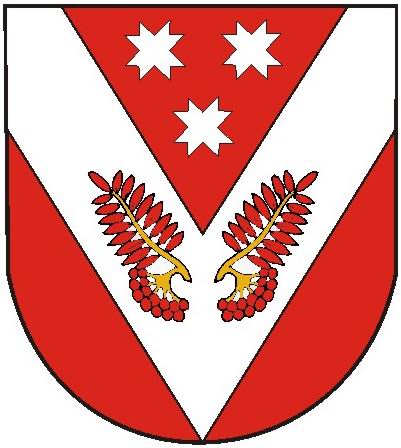 РОССИЙ ФЕДЕРАЦИЙМАРИЙ ЭЛ РЕСПУБЛИКЫСЕСОВЕТСКИЙ МУНИЦИПАЛ РАЙОНЫСО АЛЕКСЕЕВСКИЙ ЯЛ ШОТАН ИЛЕМЫН ДЕПУТАТ-ВЛАК ПОГЫНЖО РОССИЙ ФЕДЕРАЦИЙМАРИЙ ЭЛ РЕСПУБЛИКЫСЕСОВЕТСКИЙ МУНИЦИПАЛ РАЙОНЫСО АЛЕКСЕЕВСКИЙ ЯЛ ШОТАН ИЛЕМЫН ДЕПУТАТ-ВЛАК ПОГЫНЖО РОССИЙСКАЯ ФЕДЕРАЦИЯРЕСПУБЛИКА МАРИЙ ЭЛСОБРАНИЕ ДЕПУТАТОВ АЛЕКСЕЕВСКОГО СЕЛЬСКОГО ПОСЕЛЕНИЯ СОВЕТСКОГО МУНИЦИПАЛЬНОГО РАЙОНАРОССИЙСКАЯ ФЕДЕРАЦИЯРЕСПУБЛИКА МАРИЙ ЭЛСОБРАНИЕ ДЕПУТАТОВ АЛЕКСЕЕВСКОГО СЕЛЬСКОГО ПОСЕЛЕНИЯ СОВЕТСКОГО МУНИЦИПАЛЬНОГО РАЙОНАПУНЧАЛПУНЧАЛРЕШЕНИЕРЕШЕНИЕ35 сессия                                                            от 15 февраля 2018 годатретьего созыва                                                                       №15735 сессия                                                            от 15 февраля 2018 годатретьего созыва                                                                       №15735 сессия                                                            от 15 февраля 2018 годатретьего созыва                                                                       №15735 сессия                                                            от 15 февраля 2018 годатретьего созыва                                                                       №15735 сессия                                                            от 15 февраля 2018 годатретьего созыва                                                                       №157